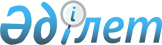 О денонсации Соглашения между Правительством Республики Казахстан и Правительством Монголии о сотрудничестве по вопросам привлечения на работу граждан Монголии и Республики Казахстан по трудовому договоруПостановление Правительства Республики Казахстан от 31 декабря 2014 года № 1422

      Правительство Республики Казахстан ПОСТАНОВЛЯЕТ:

      1. 

Денонсировать Соглашение между Правительством Республики Казахстан и Правительством Монголии о сотрудничестве по вопросам привлечения на работу граждан Монголии и Республики Казахстан по трудовому договору, совершенное 2 декабря 1994 года в Алматы.

      2. 

Министерству иностранных дел Республики Казахстан в установленном законодательством порядке уведомить Правительство Монголии о намерении Правительства Республики Казахстан денонсировать международный договор, указанный в пункте 1 настоящего постановления.

      3. 

Настоящее постановление вводится в действие со дня его подписания.

 

 
					© 2012. РГП на ПХВ «Институт законодательства и правовой информации Республики Казахстан» Министерства юстиции Республики Казахстан
				

      Премьер-Министр



      Республики КазахстанК. Масимов